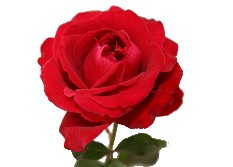 The British Folktale of Briar RoseVocabulary Words:   Fill in the blanks with the correct words from the list above.1.  The briars _______________ the castle.2.  The king was hopeful that his guests might be ______________ and kind to his child.3.  He had a great _______________ to welcome his guests.4.  The king and queen could not _______________ their great joy at the birth of their daughter.5.  The tables were laid _______________ with great amounts of food.6.  The light from the candles was ______________ in and out.7.  Briar Rose found the ______________ in the tower.8.  The wise woman who was not invited to the feast wanted to _______________ herself with a curse on the Briar Rose.9.  Over one hundred years passed and the _______________ grew very high around the castle.10.  When the prince and Briar Rose married they all _______________ together.   briarcontainfeastgracioussplendidlycelebratedvirtueavengewoundspindlepluckedsensiblechambersflaxastonishmentprickcourtiershearthflickeringsputteringsurroundedhedgeperishedaccordperched